“Adventure, with all its requisite danger and wildness, is a deeply spiritual  longing written into the soul of man.”  John Eldredge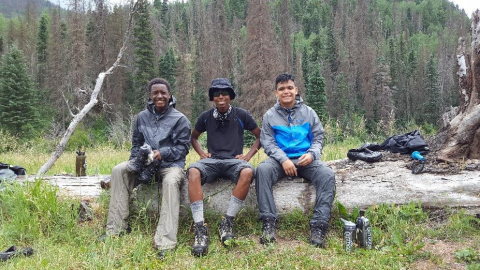 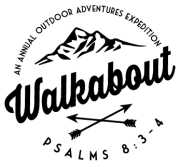 TABLE OF CONTENTS Introduction 											     3 Mission, Vision, Strategy 								     4 Statement of Faith 										     5Example Itinerary 										 6-8 Packing List 											   9 Cost 													   10 Waivers 											     11-15Vetting Mentors 										   16Dear Friend, I came from brokenness—a broken home, broken parents and a broken neighborhood.  Growing up, my dad was not around much at all. Naturally, I sought validation in all of the wrong places; namely, gangs, drugs, women, etc… The fact that I’m not dead or in prison is a miracle. Even after giving my life to Jesus at the age of eighteen, I still sought validation in all of the wrong places. I joined the United States Marine Corps thinking I could prove myself as a man by carrying big guns and killing bad guys. During the Iraq War, I got my chance.  Unfortunately, it left me even more broken than before. After years of trying to prove to myself that I was a man and that I have what it takes, I finally hit rock bottom and surrendered this specific brokenness to the Lord. I realized that He is the only one who can validate me and grow me into the man I was created to be. I learned that my identity is in Him and Him alone. Years later, I began to realize three crucial facts: first, I am not alone. Being raised in a fatherless home is now the norm for more than half of all American kids. Secondly, I realized that fatherlessness is at the root of many of our societal ills (crime, addiction, suicide, abuse, poverty, etc…). Lastly, I realized that God has a special tenderness for the fatherless, and He wants us to tend to their needs (Psalms 68:4-5; Psalms 10:17-18; Exodus 22:22-24; Deuteronomy 10:18; Psalms 146:9; Isaiah 1:17). This is why Outdoor Adventures exists. We believe that boys need to be initiated into manhood. We believe that mentorship from a father-figure is paramount to a boy’s success in life. We believe that Christ-centered discipleship is the answer to ending the fatherless epidemic in America.  It is our intention to provide fatherless boys with an unforgettable wilderness experience.  During that journey, we seek to initiate them, introduce them to Jesus, start the healing process of the daddy-wound that ravages their soul and better connect them with a mentor!  Thank you for partnering with us in this mission! Humbly, Eric Swithin Executive Director Outdoor Adventures												Mission We strive to erase the fatherless epidemic through Christ centered discipleship! Vision To see God transform communities by serving alongside organizations who disciple fatherless boys.  Strategy 1. Support and partner with existing ministries. 2. Provide these ministries with an opportunity to experience an unforgettable wilderness experience.  3. Provide an initiation process for fatherless boys to become men of God. 4. Assist ministry leaders with the healing process of fatherless boys. 5. Provide the catalyst that will help ministry leaders forge a deeper bond with their students that will continue for many years to come. Statement of Faith 1. We believe that the Bible is the inspired and inerrant Word of God and as such allows us to confidently know about God Himself and about how we should live in relationship with Him and others. 2. We believe that just as God calls us to community with Himself, He Himself is a God of community, existing in the form of the Father, the Son, and the Holy Spirit, all of whom are worthy of equal honor and praise. 3. We believe that all humankind was created by and for God, but that the human race has consistently chosen its own path away from God, both individually and corporately. The result of humanity's choice has been a broken relationship with God. 4. We believe that Jesus Christ lived a sinless life and through His death and resurrection has provided a way for all who trust in Him to have their sins forgiven and to enter into relationship with Him. 5. We believe that simultaneous with an individual's trust in the person and work of Christ, the gift of God's Spirit is given to the individual so that life with God can be lived out by Christ's strength and on His terms. 6. We believe in life after death for everyone who has lived. Those who have trusted in Christ will enjoy a relationship with Him forever, but those who have not trusted in Him will incur the wrath of a God whose offer of forgiveness and reconciliation has been rejected. 7. We believe that the call of each Christian is to live in obedience to the Lord as they seek to obey God’s Great Commandment, His Great Commission and to pursue holiness. 8. We believe in adhering to the standard set forth in Scripture, no matter how unpopular they may appear to a fallen world. For example, we believe that God created man and woman. We also believe that marriage is to be between a man and a woman.    WALKABOUT ITINERARY DAY 1:  • TRAVEL DAY 2: • ARRIVE AT BASE CAMP BEFORE LUNCH (IF POSSIBLE) • WELCOME AND ORIENTATION • LUNCH • GEAR PREP • INITIATION HIKE • DINNER • LESSON • FREE-TIME • LIGHTS OUT DAY 3:  • BREAKFAST • QUIET TIME AND DEVOTIONAL • HIT THE TRAIL • LUNCH • HIKE • SETUP WILDERNESS BASE CAMP • GAMES • DINNER  • FIRESIDE TESTIMONIES • LIGHTS OUTDAY 4:  • BREAKFAST • QUIET TIME AND DEVOTIONAL • GAMES • LUNCH • EXPLORE • GAMES • DINNER • FIRESIDE TESTIMONIES • LIGHTS OUT DAY 5:  • BREAKFAST • QUIET TIME AND DEVOTIONAL • GAMES • LUNCH • EXPLORE • GAMES • DINNER • FIRESIDE TESTIMONIES AND GOSPEL PRESENTATION • LIGHTS OUT DAY 6:  • BREAKFAST • QUIET TIME AND DEVOTIONAL • HIKE OUT • LUNCH • SHOWERS • CLEAN GEAR • BAPTISMS • DINNER • GRADUATION CEREMONY • FREE-TIME • LIGHTS OUTDAY 7:  • BREAKFAST • QUIET TIME AND DEVOTIONAL • FINISH CLEANING GEAR • GEAR TURN-IN • LUNCH • PICTURES • FREE-TIME • DINNER • GRADUATION CEREMONY • FREE-TIME • LIGHTS OUT DAY 8: • EARLY BREAKFAST  • TRAVELWALKABOUT PACKING LIST Unless you prefer to use your own gear, we supply everything you’ll need for an unforgettable wilderness  experience, except for the following items: 1. Deodorant, soap, shampoo, toothpaste & toothbrush 2. Towel  3. Two sets of clothes (nothing fancy) 4. Comfortable and clean sleeping attire 5. A light sweater or jacket 6. Sunglasses (optional) 7. Hat (optional) 8. Swimsuit  9. Snacks and drinks for travelingWALKABOUT COST Similar to the Boy Scouts, we do not charge our participants. We are simply providing you and your students with a safe opportunity to go backpacking in the wilderness of Colorado. As a 501(c)3 not-for-profit organization, we fundraise money and resources to make this possible. You are welcome to help us fundraise sponsorships for your students and volunteers to attend.  The costs for us to help you take your students and volunteers camping is $1,000 per participant. This includes food, gear, entertainment, safety equipment, trained medical workers and gear that each student gets to keep (Boots, Bible, Devotional Book, T-shirt and a graduation gift). We never want a student to miss out on attending Walkabout due to money concerns, so we will do whatever we can to help support your ministry in this way.  If you feel led to sponsor a student or volunteer, there are three easy ways you can donate: 1. Text the word "erase" to 76959 from your smartphone! 2. Visit us on the web at: https://secure.paperlesstrans.com/OutdoorAdventures (designate the donation by writing "Walkabout Sponsorship" in the designation field). 3. Mail a check made payable to "Outdoor Adventures" to the following address (write "Walkabout Sponsorship" in the memo): From May 1st through September 30 	From October 1st through April 30thOutdoor Adventures 				Outdoor Adventures222 Lakeside Drive					262 Crystal Springs DrivePagosa Springs, CO 81147				Florence, AL 35634Two Waivers and Child Protection AgreementMinors:A legal guardian or parent of each minor participant must must complete two waivers. For your convenience, you can complete the waivers on your smart phone, laptop or computer by visiting us on the web at  www.outdooradventures.org  Once you reach our main page click “WAIVERS” and complete both the Liability Waiver, the Covid-19 Waiver and the Child Protection Agreement.  I have also included a copy of the three documents below. Please have all adult participants complete both waivers. Also, have the parent/s of each student complete both waivers.  Please print them out, complete them and send them to us electronically. You can email them to  kameron@outdooradventures.club. 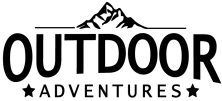 ACCIDENT WAIVER AND RELEASE OF LIABILITY FORM Activity or Events Covered: All 2022 Events and Activities (to include: Training, Tryouts, Boot Camp and Walkabout)  I HEREBY ASSUME ALL OF THE RISKS OF PARTICIPATING AND/OR VOLUNTEERING IN THIS ACTIVITY OR EVENT, including  by way of example and not limitation, any risks that may arise from negligence or carelessness on the part of the persons  or entities being released, from dangerous or defective equipment or property owned, maintained, or controlled by them,  or because of their possible liability without fault.  I certify that I am physically fit, have sufficiently prepared or trained for participation in the activity or event, and have not  been advised to not participate by a qualified medical professional. I certify that there are no health-related reasons or  problems which preclude my participation in this activity or event.  I acknowledge that this Accident Waiver and Release of Liability Form will be used by the event holders, sponsors, and  organizers of the activity or event in which I may participate, and that it will govern my actions and responsibilities at said  activity or event.  IN CONSIDERATION OF MY APPLICATION AND PERMITTING ME TO PARTICIPATE IN THIS EVENT, I HEREBY TAKE ACTION  FOR MYSELF, MY HEIRS, SPOUSES, EXECUTORS, ADMINISTRATORS, TRUSTORS, TRUSTEES, BENEFICIARIES, PREDECESSORS,  SUCCESSORS, ASSIGNS, PARTNERS, PARTNERSHIPS, PARENTS, SUBSIDIARIES, AFFILIATED AND RELATED ENTITIES,  OFFICERS, DIRECTORS, BOARD MEMBERS, COUNCIL MEMBERS, PRINCIPALS, AGENTS, EMPLOYEES, SERVANTS,  REPRESENTATIVES, SHAREHOLDERS, AND ALL PERSONS, FIRMS, ASSOCIATIONS, DISTRICTS, AGENCIES, AND/OR  CORPORATIONS CONNECTED WITH THEM, INCLUDING WITHOUT LIMITATION THEIR THIRD PARTY ADMINISTRATORS,  TRUSTEES, INSURANCE CARRIERS, ATTORNEYS, AGENTS, CONSULTANTS, REPRESENTATIVES, EXPERTS AND RELATED  ENTITIES: I WAIVE, RELEASE, AND DISCHARGE OUTDOOR ADVENTURES CLUB, INCLUDING ITS FORMER AND PRESENT AFFILIATED  ENTITIES, JOINT VENTURERS, PARTNERSHIPS, PARTNERS, TRUSTEES, BENEFICIARIES, PREDECESSORS, SUCCESSORS,  MANAGERS, MANAGING AGENTS, OFFICERS, DIRECTORS, SHAREHOLDERS, EMPLOYEES, AGENTS, REPRESENTATIVES,  ASSIGNS, DESIGNERS, ENGINEERS, ARCHITECTS, CONTRACTORS, SUBCONTRACTORS, MATERIAL SUPPLIERS, SURETIES,  INSURANCE BROKERS, THIRD PARTY ADMINISTRATORS, INSURANCE CARRIERS, ATTORNEYS, SALES AGENTS,  CONSULTANTS, REPRESENTATIVES, VOLUNTEERS, THE ACTIVITY OR EVENT HOLDERS, ACTIVITY OR EVENT SPONSORS,  ACTIVITY OR EVENT VOLUNTEERS AND RELATED ENTITIES FROM ANY AND ALL LIABILITY, INCLUDING BUT NOT LIMITED  TO, LIABILITY ARISING FROM THE WILLFUL MISCONDUCT, GROSS NEGILIGENCE, NEGLIGENCE, RECKLESSNESS OR FAULT  OF THE ENTITIES OR PERSONS RELEASED, FOR MY DEATH, DISABILITY, PERSONAL INJURY, PROPERTY DAMAGE, PROPERTY  THEFT, OR ACTIONS OF ANY KIND WHICH MAY HEREAFTER OCCUR TO ME INCLUDING MY TRAVELING TO AND FROM THIS  ACTIVITY OR EVENT; I INDEMNIFY, HOLD HARMLESS, AND PROMISE NOT TO SUE THE ENTITIES OR PERSONS MENTIONED ABOVE IN THIS  RELEASE FROM ANY AND ALL LIABILITIES OR CLAIMS MADE AS A RESULT OF PARTICIPATION IN THIS ACTIVITY OR EVENT,  WHETHER CAUSED BY THE WILLFUL MISCONDUCT, GROSS NEGILIGENCE, NEGLIGENCE, RECKLESSNESS OR FAULT OF THE  ENTITIES OR PERSONS RELEASED OR OTHERWISE.I ACKNOWLEDGE THAT OUTDOOR ADVENTURES CLUB AND ITS FORMER AND PRESENT AFFILIATED ENTITIES, JOINT  VENTURERS, PARTNERSHIPS, PARTNERS, TRUSTEES, BENEFICIARIES, PREDECESSORS, SUCCESSORS, MANAGERS,  MANAGING AGENTS, OFFICERS, DIRECTORS, SHAREHOLDERS, EMPLOYEES, AGENTS, REPRESENTATIVES, ASSIGNS,  DESIGNERS, ENGINEERS, ARCHITECTS, CONTRACTORS, SUBCONTRACTORS, MATERIAL SUPPLIERS, SURETIES, INSURANCE  BROKERS, THIRD PARTY ADMINISTRATORS, INSURANCE CARRIERS, ATTORNEYS, SALES AGENTS, CONSULTANTS,  REPRESENTATIVES, VOLUNTEERS, THE ACTIVITY OR EVENT HOLDERS, ACTIVITY OR EVENT SPONSORS, ACTIVITY OR EVENT  VOLUNTEERS AND RELATED ENTITIES ARE NOT RESPONSIBLE FOR THE ERRORS, OMISSIONS, ACTS, OR FAILURES TO ACT  OF ANY PARTY OR ENTITY CONDUCTING A SPECIFIC EVENT OR ACTIVITY ON BEHALF OF THE OUTDOOR ADVENTURES CLUB. I acknowledge that this activity or event may involve a test of a person’s physical and mental limits and may carry with it  the potential for death, serious injury, and property loss. The risks may include, but are not limited to, those caused by  terrain, facilities, temperature, weather, condition of participants, equipment, vehicular traffic, actions of other people  including, but not limited to, participants, volunteers, spectators, coaches, event officials, and event monitors, and/or  producers of the event, and lack of hydration. These risks are not only inherent to participants, but are also present for  volunteers. I hereby consent to receive medical treatment which may be deemed advisable in the event of injury, accident, and/or  illness during this activity or event. I understand that at this event or related activities, I may be photographed. I agree to allow my photo, video, or film  likeness to be used for any legitimate purpose by the event holders, producers, sponsors, organizers, and assigns.  The accident waiver and release of liability shall be construed broadly to provide a release and waiver to the maximum  extent permissible under applicable law. I CERTIFY THAT I HAVE READ THIS DOCUMENT, AND I FULLY UNDERSTAND ITS CONTENT. I AM AWARE THAT THIS IS A  RELEASE OF LIABILITY AND A CONTRACT AND I SIGN IT OF MY OWN FREE WILL. ______________________ 		_____	 	____________________ 	________ Print Participant’s Name 		Age 		Signature			Date ______________________ 		_____	 	____________________ 	________ Print Participant’s Name 		Age 		Signature			Date Assumption of the Risk and Waiver of Liability Relating to Coronavirus/COVID-19 Student’s or Volunteer’s Name: Birthdate: Age:  Address (physical):  In Case of Emergency Contact: Name: Daytime/Cell/Mobile phone: Relationship:  The novel coronavirus, COVID-19, has been declared a worldwide pandemic by the World Health Organization. COVID-19 is extremely contagious and is believed to spread mainly from person-to-person contact. As a result, federal, state, and local governments and federal and state health agencies recommend social distancing and have, in many locations, prohibited the congregation of groups of people.  Outdoor Adventures Club (“the Club”) has put into place preventative measures to reduce the spread of COVID-19; however, the Club  cannot guarantee that you or your child(ren) will not become infected with COVID-19. Further, attending any and all Club events,  including, but not limited to, Bootcamp, Walkabout, Malachi Initiative (the “Club Events”), could increase your risk and your  child(ren)’s risk of contracting COVID-19.  BY SIGNING THIS AGREEMENT, I ACKNOWLEDGE THE CONTAGIOUS NATURE OF COVID-19 AND VOLUNTARILY ASSUME THE RISK THAT MY CHILD(REN) AND I MAY BE EXPOSED TO OR INFECTED BY COVID-19 BY ATTENDING CLUB EVENTS AND THAT SUCH  EXPOSURE OR INFECTION MAY RESULT IN PERSONAL INJURY, ILLNESS, PERMANENT DISABILITY, AND DEATH. I UNDERSTAND THAT  THE RISK OF BECOMING EXPOSED TO OR INFECTED BY COVID-19 AT ANY AND ALL CLUB EVENTS MAY RESULT FROM THE ACTIONS,  OMISSIONS, OR NEGLIGENCE OF MYSELF AND OTHERS, INCLUDING, BUT NOT LIMITED TO, CLUB EMPLOYEES, VOLUNTEERS,  AGENTS, PROGRAM PARTICIPANTS AND THEIR FAMILIES, BOARD MEMBERS, REPRESENTATIVES, ETC...  I VOLUNTARILY AGREE TO ASSUME ALL OF THE FOREGOING RISKS AND ACCEPT SOLE RESPONSIBILITY FOR ANY INJURY TO MY  CHILD(REN) OR MYSELF (INCLUDING, BUT NOT LIMITED TO, PERSONAL INJURY, DISABILITY, AND DEATH), ILLNESS, DAMAGE, LOSS,  CLAIM, LIABILITY, OR EXPENSE, OF ANY KIND, THAT I OR MY CHILD(REN) MAY EXPERIENCE OR INCUR IN CONNECTION WITH MY  CHILD(REN)’S ATTENDANCE AT ANY AND ALL CLUB EVENTS OR PARTICIPATION IN CLUB PROGRAMMING (“CLAIMS”). ON MY  BEHALF, AND ON BEHALF OF MY CHILDREN, I HEREBY RELEASE, COVENANT NOT TO SUE, DISCHARGE, AND HOLD HARMLESS THE  CLUB, ITS EMPLOYEES, AGENTS, AND REPRESENTATIVES, OF AND FROM THE CLAIMS, INCLUDING ALL LIABILITIES, CLAIMS, ACTIONS,  DAMAGES, COSTS OR EXPENSES OF ANY KIND ARISING OUT OF OR RELATING THERETO. I UNDERSTAND AND AGREE THAT THIS RELEASE INCLUDES ANY CLAIMS BASED ON THE ACTIONS, OMISSIONS, OR NEGLIGENCE OF  THE CLUB, ITS EMPLOYEES, AGENTS, AND REPRESENTATIVES, WHETHER A COVID-19 INFECTION OCCURS BEFORE, DURING, OR  AFTER PARTICIPATION IN ANY CLUB EVENT.  ________________________________	 _______ 	_______________________________ 	__________ Print Participant’s Name 			Age 		Print Parent’s or Guardian’s Name 		Date ________________________________ 	_______________________________  Participant’s Signature 			Parent or Guardian SignatureCHILD PROTECTION AGREEMENTTHE FOLLOWING AGREEMENT MUST BE SIGNED BY ANY AND ALL EMPLOYEES AND VOLUNTEERS OF OUTDOOR ADVENTURES CLUB PRIOR TO PARTICIPATING IN ANY OUTDOOR ADVENTURES’ EVENT OR ACTIVITY.I have read the Outdoor Adventures Volunteer Policy Handbook, and by signing below, I agree to the following:1. 	I agree with the Statement of Faith set forth in the Volunteer Policy Handbook;2. 	I agree that I will at all times during the course of my work with Outdoor Adventures Club comply with the following Child Protection Code of Conduct:Not engage children in any form of sexual activity or acts, including paying for sexual services or acts, where under the law(s) applicable in United States, the child is below the age of consent or the acts are an offense under relevant laws;Not sleep in the same bed as a child unless absolutely necessary, in which case I must obtain my supervisor’s permission, and ensure that another adult is present.Use any computers, mobile phones, or video and digital cameras appropriately, and never to exploit or harass children or to access child pornography through any medium;Not engage in 1/1 messaging with an Outdoor Adventures’ minor of the opposite sex;Refrain from ever using snap chat with Outdoor Adventures’ minors and from ever deleting messages between an Outdoor Adventures’ child and you;Refrain from physical punishment or discipline of children;Treat children with respect regardless of race, color, language, ethnicity, or political status;Not use language or behavior towards children that is inappropriate, harassing, abusive, sexually provocative, demeaning or culturally inappropriate;Whenever possible, ensure that another adult is present when working in the proximity of children; andImmediately report concerns or allegations of child abuse in accordance with appropriate procedures.3. 	I agree to adhere to all policies set forth in the Volunteer Policy Handbook.________________________________	________________________________	___________________Print					Sign 					DateVetting Mentors All mentors who attend a Walkabout must complete the  following: The same three waivers listed above.  A background check through our website. To  accomplish this, visit us on the web at  www.outdooradventures.org Then click on  “RESOURCE PORTAL,” register, then click  “Background Check.” *In lieu of completing step 2 above, the sending  ministry may provide us with a copy of a completed  background check for each mentor. *Outdoor Adventures also suggests the following steps in  properly vetting mentors: 1. Child Safety Training 2. Trust-based Relationship Intervention Training3. A Pastoral Reference